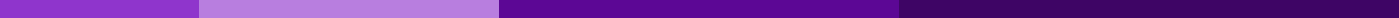 Marketing Strategies For Small Business ResearchIntroductionIn the rapidly evolving market landscape, small businesses face unique challenges in promoting their products and services effectively. However, with the right marketing strategies, these businesses can significantly enhance their visibility, engage with their target audience, and drive sales. This guide explores various marketing strategies tailored for small businesses looking to make a big impact.1. Understand Your AudienceIdentify Your Target Market: Begin by defining who your ideal customers are, including demographics, interests, and buying behavior.Customer Personas: Create detailed customer personas to better understand your audience's needs and how to address them.2. Build a Strong Brand IdentityConsistent Branding: Ensure your branding is consistent across all platforms, including your logo, colors, and messaging, to increase recognition.Tell Your Story: Share your business's story to connect with customers on a personal level.3. Optimize Your Online PresenceProfessional Website: Develop a user-friendly website that reflects your brand and is optimized for search engines (SEO).Content Marketing: Produce valuable content (blogs, videos, infographics) that addresses your audience's questions and interests.Social Media Engagement: Use social media platforms to build relationships with your audience by posting regular updates, engaging content, and responding to comments and messages.4. Leverage Email MarketingEmail List Building: Offer incentives for website visitors to subscribe to your email list, such as discounts or valuable resources.Personalized Campaigns: Send targeted, personalized email campaigns to different segments of your audience to increase engagement and conversions.5. Utilize Local SEOGoogle My Business: Claim and optimize your Google My Business listing to improve local search visibility.Local Keywords: Incorporate local keywords into your website's content and metadata to attract nearby customers.6. Engage in Community EventsSponsor or Participate: Sponsor or participate in local events, fairs, and festivals to increase brand awareness and connect with the community.7. Implement Referral ProgramsEncourage Word-of-Mouth: Offer incentives to customers who refer new clients to your business, leveraging the power of word-of-mouth marketing.8. Explore Pay-Per-Click (PPC) AdvertisingTargeted Ads: Use PPC platforms like Google Ads and social media advertising to reach specific audiences with targeted ads, paying only when someone clicks on your ad.9. Monitor and AdaptAnalytics: Regularly monitor your marketing efforts using analytics tools to understand what's working and what's not.Adapt Strategies: Be prepared to adapt your marketing strategies based on performance data and market trends.ConclusionFor small businesses, effective marketing requires creativity, consistency, and a willingness to experiment with different strategies. By understanding your audience, building a strong brand identity, and leveraging both digital and traditional marketing techniques, you can create a powerful marketing plan that drives growth and success. Remember, the key is to remain adaptable and responsive to the changing needs and behaviors of your market.